Conductor que desea obtener una certificación indicando que no posee multas administrativas.Conductor o persona autorizada por el conductor obtener una certificación de no multas administrativas.Para solicitar plan de pago por concepto de multas administrativas al conductor, este documento no pueden tener más de treinta (30) días de expedido al momento de la solicitud.Esta certificación no incluye multas a vehículos de motor.Localice en el directorio la oficina de CESCO correspondiente.  			Directorio de CESCOSello de Rentas Internas por valor de un dólar con cincuenta centavos ($1.50).Llenar y firmar el formulario DTOP-661-Solicitud de CertificaciónTraer identificación vigente del solicitante con foto.Sello de Rentas Internas por valor de un dólar con cincuenta centavos ($1.50).No aplicaPágina Web DTOP – http://www.dtop.gov.prDTOP-661-Solicitud de Certificación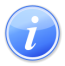 Descripción del Servicio 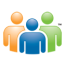 Audiencia y Propósito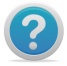 Consideraciones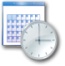 Lugar y Horario de Servicio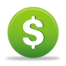 Costo del Servicio y Métodos de Pago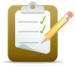 Requisitos para Obtener Servicio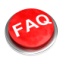 Preguntas Frecuentes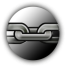 Enlaces Relacionados